Промежуточная аттестация по географии 11 КЛАССВариант 1Инструкция по выполнению работыПроверочная работа включает в себя 17 заданий. На выполнение работы по географии отводится 1 час 30 минут (90 минут).Записывайте ответы на задания в отведённом для этого месте в работе. В случае записи неверного ответа зачеркните его и запишите рядом новый.При выполнении заданий работы Вы можете использовать необходимые карты атласов. При выполнении заданий Вы можете использовать черновик. Записи в черновикепроверяться и оцениваться не будут.Советуем выполнять задания в том порядке, в котором они даны. Для экономии времени пропускайте задание, которое не удаётся выполнить сразу, и переходите к следующему. Если после выполнения всей работы у Вас останется время, Вы сможете вернуться к пропущенным заданиям.Баллы, полученные Вами за выполненные задания, суммируются. Постарайтесь выполнить как можно больше заданий и набрать наибольшее количество баллов.Желаем успеха!Таблица для внесения баллов участника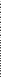 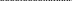 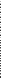 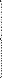 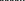 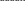 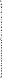 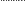 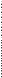 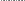 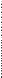 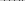 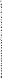 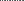 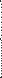 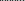 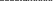 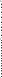 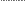 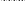 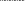 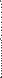 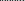 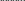 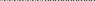 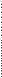 Номер задания1	2	3	4	5	6	7	8	9	10	11	12	13	14	15	1617	17 Сумма Отметка К1 К2 баллов за работуБаллы© 2023 Федеральная служба по надзору в сфере образования и науки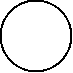 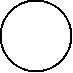 1Эффективность работы солнечных панелей, используемых для энергоснабжения жилых домов, во многом зависит от продолжительности светового дня. Запишите перечисленные города в порядке увеличения продолжительности светового дня 25 декабря, начиная с города с наименьшей продолжительностью светового дня.Архангельск Сочи КалининградОтвет:2Станислав включил радио, когда в выпуске новостей передавали сообщение о необычном для октября снегопаде в стране.В провинции Манитоба объявлен режим чрезвычайной ситуации из-за снегопада. По данным Национального метеобюро, снегопад начался в южной части региона в среду, в настоящее время местами уже выпало до 60 см снега. Из-за непогоды более 53 тыс. жилых домов, магазинов, госучреждений и других строений обесточены, из них 27 тыс. – в административном центре провинции Виннипеге. Аварийные бригады занимаются восстановлением повреждённых линий электропередачи, но о сроках завершения работ не сообщается.Станислав не услышал начало сообщения. Определите, о какой стране шла речь в сообщении.Ответ:3Крупные металлургические комбинаты полного цикла оказывают значительное влияние на состояние окружающей среды. На окрестных территориях происходит загрязнение воздуха продуктами сжигания топлива и пылью, содержащей оксид железа.В каких трёх из перечисленных городов России работают крупные металлургические комбинаты полного цикла? Запишите цифры, под которыми указаны эти города.1) Челябинск 2) Калининград 3) Липецк4) Петропавловск-Камчатский 5) Тольятти6) Нижний ТагилОтвет:2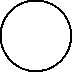 Задания 4–6 выполняются с использованием приведённой ниже карты. Карта прогноза погоды на 14 марта 2020 г. (на 15 часов московского времени)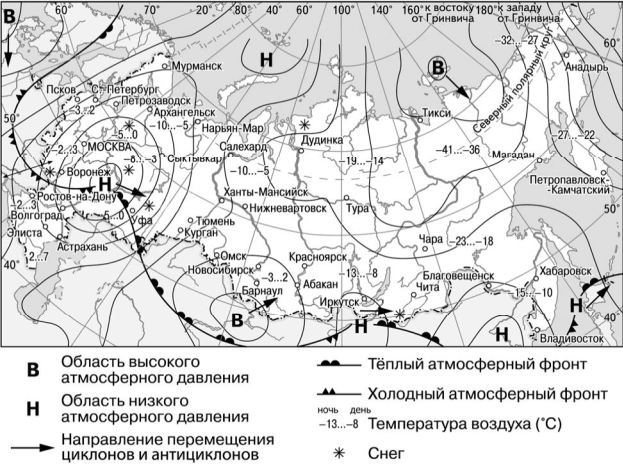 45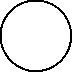 6С циклонами весной обычно связана пасмурная погода. Назовите один (любой) город в Азиатской части России, из числа показанных на карте, погоду в котором 14 марта 2020 г. будет определять циклон.Ответ:Елизавета из Пскова прослушала прогноз погоды по радио: «Завтра, 15 марта 2020 г., ожидается потепление. В дневные часы столбик термометра поднимется до 0 градусов по Цельсию. Атмосферное давление будет ниже нормы. Ожидаются осадки в виде снега. Ветер юго-западный, 3–5 м/с», но не услышала, для её ли города этот прогноз был составлен. С помощью карты определите, для какого из показанных на карте городов был составлен этот прогноз.Ответ:Прочитайте прогноз погоды на 15 марта 2020 г. для города Ростова-на-Дону: «Завтра в Ростове-на-Дону похолодает, ожидается пасмурная погода со снегом, ветер северо-западный, умеренный».Объясните, почему в Ростове-на-Дону ожидается выпадение атмосферных осадков.Ответ:3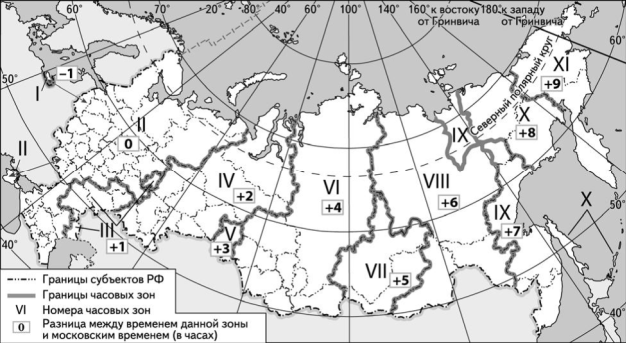 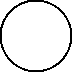 7Потенциал российских регионов для развития туризма огромен. Каждый из них имеет рекреационные ресурсы, способные привлечь тысячи туристов из России и зарубежных стран. Определите субъект Российской Федерации по описанию его рекреационного потенциала.«Этот регион России предлагает туристам возможность побывать на берегах двух океанов. Неповторимая природа и памятники культуры ждут туристов со всей страны и мира. Здесь туристы могут посетить уникальный природный заповедник "Остров Врангеля", хранящий тайны эволюционных процессов, и увидеть неповторимый растительный и животный мир Арктики.»Ответ:8Вебинар для абитуриентов начинался 11 февраля 2021 г. в 12 часов по московскому времени. Используя карту, определите, в каких из перечисленных регионов вебинар начался в 17 часов по местному времени этих регионов. Запишите цифры, под которыми они указаны.1) Магаданская область 2) Амурская область3) Омская область4) Астраханская область 5) Иркутская область6) Республика БурятияОтвет: _________________.49Прочитайте приведённый ниже текст, в котором пропущен ряд слов (аббревиатур). Выберите из предлагаемого списка слова (аббревиатуры), которые необходимо вставить на места пропусков, обозначенных буквами. Обратите внимание на то, что слов (аббревиатур) в списке больше, чем Вам потребуется для заполнения пропусков. Каждое слово (аббревиатура) может быть использовано только один раз. Запишите в текст номера выбранных слов (аббревиатур).Население ИспанииКак и в любой экономически развитой стране, в Испании достаточно высокий уровень здравоохранения и образования граждан, что свидетельствует о высоком уровне _________(А). Население характеризуется относительно _________(Б) рождаемостью, высокой ожидаемой продолжительностью жизни – 81,2 года. Это_________(В) средней ожидаемой продолжительности жизни населения в мире.Все эти факторы, наряду с множеством других, привели к старению населения.Список слов (аббревиатур):1) высокий 2) больше 3) низкий 4) МГРТ 5) меньше 6) ИРЧПЗапишите в таблицу под каждой буквой номер выбранного Вами слова (аббревиатуры).А	Б	В Ответ:10На уроке учащиеся анализировали статистические данные, приведённые ниже в таблице, в целях сравнения темпов роста промышленного производства в Индии и Китае в период с 2012 по 2014 г. Пётр указал, что в Индии ежегодно происходило увеличение объёмов промышленного производства, а в Китае в этот период увеличение объёмов промышленного производства происходило не каждый год.Динамика объёмов промышленного производства (в % к предыдущему году)Страна 1) Индия2) Китай2012 г.	2013 г.	2014 г. 105,6                106,6                107,2 107,7                107,7                107,3Правильный ли вывод сделал Пётр? Свой ответ обоснуйте.Ответ:5ВПР. География. 11 класс. Вариант 1	КОД11	Какие из следующих высказываний верны? Запишите цифры, под которыми они указаны.1) Уровень экономического развития страны напрямую зависит от площади её территории.2) Использование систем оборотного водоснабжения на металлургических предприятиях способствует увеличению потребления пресной воды.3) Увеличение	средней	продолжительности	жизни	населения	при	снижении рождаемости приводит к увеличению доли пожилых людей в возрастной структуре населения.4) Чем выше горы и больше количество атмосферных осадков, тем больше площадь оледенения в этих горах.5) Для экстенсивного сельского хозяйства характерна большая химизация производства, чем для интенсивного.Ответ: _________________.12Уровень экономического развития страны во многом определяет особенности её населения и хозяйства. Установите соответствие между страной и её характерной особенностью: к каждому элементу первого столбца подберите соответствующий элемент из второго столбца.СТРАНА А) НепалБ) ГерманияВ) ЛаосОСОБЕННОСТЬ1) высокая	(более	70%)	доля сферы услуг в ВВП2) высокая	(более	20%)	доля экономически             активного населения, занятого в сельском хозяйствеЗапишите в таблицу выбранные цифры под соответствующими буквами.А	Б	В Ответ:13На сегодняшний день среди основных видов потребляемого в мире топлива примерно 25% приходится на уголь. Уголь по-прежнему является одним из основных видов топлива во многих странах мира. Учащиеся нашли в интернете информацию о том, что в Китае в 2018 г. было добыто 3683 млн т угля, при этом показатель ресурсобеспеченности на этот год составлял 38 лет.Определите, какова была величина разведанных запасов угля (в миллионах тонн) в Китае в 2018 г.Ответ: ____________________ млн т.6Задания 14–16 выполняются с использованием приведённого ниже текста.Хозяйственная деятельность в Российской АрктикеВ настоящее время освоение Российской Арктики ведется по ряду направлений хозяйственного использования потенциала региона: добыча энергоносителей, промысел рыбы и морепродуктов. К приоритетным направлениям развития Арктической зоны относятся:	комплексное	социально-экономическое	развитие,	создание	современной информационно-телекоммуникационной	инфраструктуры,	обеспечение     экологической безопасности,	международное	сотрудничество	в     Арктике,      обеспечение	военной безопасности, защиты и охраны государственной границы. По оценкам экспертов, потепление климата планеты уже к 2030 году приведёт к тому, что арктические территории будут освобождены ото льдов в летний период, что откроет новые перспективы для развития судоходства по Северному морскому пути и хозяйственной деятельности в Арктике.14Назовите один (любой) субъект Российской Федерации, имеющий выход к побережью Российской Арктики.Ответ:15Назовите один (любой) из крупных портов Северного морского пути, расположенный на побережье Северного Ледовитого океана.Ответ:16Назовите отрасль (любую) хозяйства, имеющую стратегическое значение для развития Российской Арктики.Ответ:717Морские приливы и отливы обладают колоссальной энергией. Неслучайно, что учёные и инженеры во всём мире считают создание приливных электростанций (ПЭС) очень перспективным направлением развития возобновляемой энергетики. Обладая главным преимуществом электростанций, использующих ВИЭ (отсутствие выбросов в атмосферу парниковых газов), ПЭС, по мнению ряда учёных, лишены недостатков, присущих ветровым, солнечным электростанциям и обычным ГЭС.Приведите два аргумента в защиту точки зрения, согласно которой ПЭС имеют преимущества перед солнечными и ветровыми электростанциями.Ответ:8Ответы и критерии оценивания проверочной работы по географииПравильный ответ на каждое из заданий 1, 2, 4–11, 13–16 оценивается 1 баллом. Задание считается выполненным верно, если ответ совпадает с указанным ниже эталоном.В заданиях 3, 8 и 11 цифры могут быть приведены в любом порядке.Правильное выполнение заданий 3 и 12 оценивается 2 баллами. Ответы на эти задания оцениваются следующим образом: полное правильное выполнение задания – 2 балла; выполнение задания с одной ошибкой (одной неверно указанной, в том числе лишней, цифрой наряду со всеми верными цифрами) ИЛИ неполное выполнение задания (отсутствие одной необходимой цифры) – 1 балл; неверное выполнение задания (при указании двух или более ошибочных цифр) – 0 баллов.Максимальный балл за верное выполнение задания 17 равен 3.Ответы к заданиямНомер задания 12 3 4 5 7 8 9 11 1213ОтветАрхангельск, Калининград, Сочи Канада136Хабаровск, Владивосток, Благовещенск, Иркутск УфаЧукотский автономный округ 56632 34 212139954Критерии оценивания заданий с развернутым ответом	Содержание верного ответа и указания по оцениванию	Баллы          (допускаются иные формулировки ответа, не искажающие его смысла)В ответе говорится о прохождении холодного атмосферного фронтаОтвет содержит названный выше элемент	1Ответы, которые не соответствуют оценки в 1 баллвышеуказанным критериям выставления	0Максимальный балл	1© 2023 Федеральная служба по надзору в сфере образования и науки	Содержание верного ответа и указания по оцениванию	 Баллы          (допускаются иные формулировки ответа, не искажающие его смысла)В ответе говорится о неправильном выводе Петра.	1 В обосновании говорится, что в Китае в период с 2012 по 2014 г. тоже происходило ежегодное увеличение объёмов промышленного производства.Пример ответа:	В Китае также в 2012–2014 гг. ежегодно наблюдался рост промышленного производства, так как показатели в эти годы (в % к предыдущему году) превышали 100%Все ответы, которые не соответствуют вышеуказанному критерию выставления	0 оценок в 1 баллМаксимальный балл	1	Содержание верного ответа и указания по оцениванию	 Баллы          (допускаются иные формулировки ответа, не искажающие его смысла)В ответе называется один (любой) субъект РФ, имеющий выход к Северному Ледовитому океану: Мурманская область, Архангельская область, Ненецкий АО, Ямало-Ненецкий АО, Красноярский край, Республика Саха – Якутия, Чукотский АООтвет содержит названный выше элемент	1 Все ответы, которые не соответствуют вышеуказанному критерию выставления	0 оценки в 1 баллМаксимальный балл	1	Содержание верного ответа и указания по оцениванию	 Баллы          (допускаются иные формулировки ответа, не искажающие его смысла)В ответе называется один из крупных портов Северного морского пути: Мурманск, Архангельск, Нарьян-Мар, Сабетта, Диксон, Тикси, ПевекОтвет содержит названный выше элемент	1 Все ответы, которые не соответствуют вышеуказанным критериям выставления	0 оценки в 1 баллМаксимальный балл	1	Содержание верного ответа и указания по оцениванию	 Баллы          (допускаются иные формулировки ответа, не искажающие его смысла)В	ответе	называется	одна	(любая)	из	отраслей:	нефтяная,	газовая, электроэнергетика, рыбнаяОтвет содержит названный выше элемент	1 Все ответы, которые не соответствуют вышеуказанным критериям выставления	0 оценки в 1 баллМаксимальный балл	1© 2023 Федеральная служба по надзору в сфере образования и науки	Содержание верного ответа и указания по оцениванию	 Баллы             (допускаются иные формулировки ответа, не искажающие его смысла)К1	Обоснование точки зренияВ ответе приводятся два правильных аргумента в защиту точки зрения,	2 согласно которой ПЭС имеют преимущества перед солнечными и ветровыми электростанциями.Могут быть приведены следующие аргументы:1) выработка энергии прогнозируема и не зависит от времени суток или года ИЛИ выработка энергии не зависит от продолжительности дня или наличия ветра;2) создание ПЭС не требует отчуждения земельВ ответе приводится один (любой) аргумент в защиту точки зрения, согласно	1 которой ПЭС имеют преимущества перед солнечными и ветровыми электростанциямиВ ответе отсутствуют правильные аргументы	0К2	Географическая грамотность(Положительный балл по этому критерию выставляется только при положительном балле по критерию К1.)Отсутствуют	фактические	и	теоретические	ошибки	(ошибки	в	1 использовании географической терминологии, в демонстрации знаний о географических связях и закономерностях),ИЛИприсутствует не более одной фактической или теоретической ошибкиВсе	ответы,	которые	не	соответствуют	вышеуказанным	критериям	0 выставления оценки в 1 баллМаксимальный балл	3Система оценивания выполнения всей работыМаксимальный балл за выполнение работы −21.Рекомендуемая шкала перевода суммарного балла за выполнение ВПР в отметку по пятибалльной шкалеОтметка по пятибалльной шкалеСуммарный балл«2»	«3»0–6	7–12«4»	«5»13–17	18–21